Publicado en Sevilla el 30/04/2024 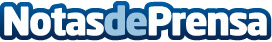 La post pandemia ha traído cambios en el mobiliario de oficinaJiménez Mobiliario se hace eco de la información lanzada por El Diario sobre los nuevos modelos de mobiliario de oficina pospandémicosDatos de contacto:Jiménez MobiliarioJiménez Mobiliario954 94 32 00Nota de prensa publicada en: https://www.notasdeprensa.es/la-post-pandemia-ha-traido-cambios-en-el Categorias: Madrid Andalucia Emprendedores Oficinas Mobiliario http://www.notasdeprensa.es